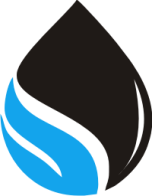 Уважаемые коллеги!Приглашаем Вас принять участие в работе Всероссийской научно-практической конференции «ФОРМИРОВАНИЕ КОМПЕТЕНЦИЙ У ОБУЧАЮЩИХСЯ В ХОДЕ РЕАЛИЗАЦИИ ФГОС»Дата проведения: 21.04.2017г. (начало в 10.00).Место проведения: ГАПОУ ИНК. Организационный комитетБаймурзин Х.Х., директор ГАПОУ ИНК, доктор педагогических наук, профессор.Ялчикаева Г.Р., зам.министра МО Республики Башкортостан.Мазитов Р. Г., ректор ГАУ ДПО ИРО РБ, кандидат политических наук.Баймурзина В.И., научный руководитель Республиканской инновационной площадки, доктор педагогических наук, профессор СФ БашГУ.Юдина Н.В., преподаватель ГАПОУ ИНК, руководитель Республиканской инновационной площадки.1. Общие положенияНастоящее письмо определяет статус, цели, задачи, порядок проведения Всероссийской научно-практической конференции «Формирование компетенций у обучающихся в ходе реализации ФГОС» (далее – Конференция).Конференция проводится с целью обсуждения результатов научно-исследовательской, инновационной, методической деятельности ученых-педагогов, преподавателей ПОО и учреждений высшего образования, а также учителей общеобразовательных организаций и педагогической общественности, обмен педагогическим и научным опытом.Задачи Конференции:привлечение общественного внимания к проблемам реализации ФГОС;обмен опытом и распространение положительных результатов инновационной работы педагогов и образовательных учреждений;презентация научных и практических достижений участников Конференции в области реализации ФГОС;определение перспективных направлений в организации инновационной деятельности в ПОО;обсуждение актуальных проблем и перспективных направлений профориентационной работы, квалифицированных рабочих (служащих), подготовки специалистов среднего звена и студентов учреждений высшего образования;установление новых контактов для сотрудничества и продвижения научных исследований в области подготовки специалистов нефтегазодобывающей отрасли.Основные направления работы Конференции:Психолого-педагогические условия реализации ФГОС.Профессиональная компетентность специалистов - основа успешной трудовой деятельности.Современные тенденции формирования компетенций у будущих специалистов.Концептуальные основы подготовки специалистов в условиях реализации ФГОС.Единое информационное пространство по формированию компетенций в рамках реализации ФГОС.Социальное партнерство участников образовательного процесса.Опытно-экспериментальная работа по формированию компетенций будущих специалистов: общекультурные, профессиональные, научно-исследовательские, методические и т.д.Развитие творческого подхода к профессиональной деятельности обучающихся.2. Порядок проведения КонференцииОрганизатор Конференции – ГАПОУ ИНК.Форма участия:Очная – выступление на секции в качестве её участника (получает пакет – сертификат, программа конференции, сборник материалов Конференции на бумажном носителе). Заочная – опубликование статьи в сборнике материалов (получает пакет – сертификат, сборник материалов Конференции). 3. Участие в Конференции3.1. К участию в Конференции приглашаются:-	педагогические работники ПОО РБ;- 	ученые, научные работники учреждений высшего образования;руководящие и педагогические работники образовательных организаций; руководители методических объединений системы СПО;специалисты органов управления образованием;учителя общеобразовательных организаций;студенты, аспиранты, докторанты;представители общественных организаций.3.2. Участники конференции получают сертификат и сборник статей.3.3. Для участия в Конференции необходимо до 30 марта 2017 г. направить на электронный адрес оргкомитета: заявку на участие (Приложение 1) и текст статьи формата А4. Представленные на форум материалы сохранять следующим образом: статья_Иванова.doc, заявка_Иванова.doc. Организационный взнос составляет 200 руб. за одну страницу для участников конференции.Все материалы с указанием темы «Формирование компетенций у обучающихся в ходе реализации ФГОС» пересылаются на электронный адрес: metod_ink@mail.ru, тел. 8(34794)3-24-53.4. Требования к оформлению статьиОформление текста. В левом верхнем углу – УДК; по правому краю – инициалы, фамилия автора (-ов); название учебного заведения или организации, электронная почта (курсивом); по центру – название статьи (прописные буквы, полужирный шрифт, кегль 12); аннотация и ключевые слова (курсивом, на русском и английском языках); текст статьи; литература.Текст должен быть подготовлен в редакторе Microsoft Word с расширением *doc или *rtf без сносок. Нумерованный список литературы размещается в конце работы, ссылка на источник оформляется в квадратных скобках [первая цифра – номер источника в списке литературы, вторая – номер страницы]. Пример: [5; 12]Поля со всех сторон – 2,5 см.Междустрочный интервал – одинарный.Для основного текста – шрифт обычный. Times New Roman, 14 кегль. Первая строка абзаца основного текста – отступ 1 см, выравнивание по ширине, автоматический перенос слов.Страницы не нумеруются.Литература – кегль 10.К публикации принимаются статьи объемом 3-6 страниц печатного текста.Библиографический список оформляется по ГОСТ-2008. Название материалов статьи не должно дублировать название направлений работы конференции.Материалы, не оформленные в соответствии с требованиями, не рассматриваются и не возвращаются.5. Контактные данныеАдрес: ГАПОУ ИНК. (453200 Республика Башкортостан, г.Ишимбай, ул. Губкина 28).Касаева Юлия Ильдаровна зав. уч. частью ГАПОУ ИНК.Тел.(факс):  8(34794)3-24-53, e-mail:metod_ink@mail.ru.Директор ГАПОУ ИНК							 Х.Х.БаймурзинПриложение 1ЗАЯВКАна участие в работе Всероссийской научно-практической конференции «ФОРМИРОВАНИЕ КОМПЕТЕНЦИЙ У ОБУЧАЮЩИХСЯ В ХОДЕ РЕАЛИЗАЦИИ ФГОС»ЗАЯВКАна участие в работе Всероссийской научно-практической конференции «ФОРМИРОВАНИЕ КОМПЕТЕНЦИЙ У ОБУЧАЮЩИХСЯ В ХОДЕ РЕАЛИЗАЦИИ ФГОС»Автор (авторы) статьи(ФИО)ПОО(полное наименование ПОО)Место работыДолжностьНаучное звание автора (авторов если есть)Форма участия в конференции (очная с докладом, очная без доклада, заочная). При заочной форме адрес для пересылки публикацииТелефон, e-mailадрес электронной почтыНазвание статьиКоличество страницДата отправки заявки